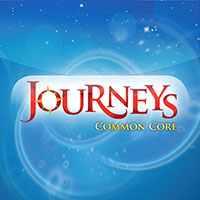 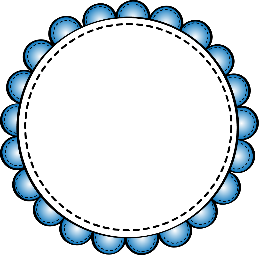 Unit 1Unit 1Unit 1Unit 2Unit 2Unit 2Reading: Foundational SkillsPhonicsShort a, n, d, p, fShort I, r, h, /z/s, b, gPhonogram itShort o, l, xShort a, n, d, p, fShort I, r, h, /z/s, b, gPhonogram itShort o, l, xInflection –sShort e, y, w, k, v, jPhotogram –etShort u, consonants qu, zShort a, double final consonants ck, phonogram –ackShort I, blends with r, phonogram –ipShort o, blends with l, phonogram –ockShort e words, blends with –sShort u, final blends, phonogram -upShort o, blends with l, phonogram –ockShort e words, blends with –sShort u, final blends, phonogram -upFluencyAccuracy; word recognitionWords connected to textPhrasing: punctuationIntonationAccuracy: self-correctAccuracy; word recognitionWords connected to textPhrasing: punctuationIntonationAccuracy: self-correctAccuracy; word recognitionWords connected to textPhrasing: punctuationIntonationAccuracy: self-correctExpressionRatePhrasing: natural phrasesAccuracy: word recognitionStressExpressionRatePhrasing: natural phrasesAccuracy: word recognitionStressExpressionRatePhrasing: natural phrasesAccuracy: word recognitionStressSpeaking and Listening;Research/Media LiteracyAsk and answer questionsAsk and answer questionsAsk and answer questionsOral description of items (at least 3 details)Oral description of items (at least 3 details)Oral description of items (at least 3 details)ComprehensionSkillsSKIILS: Main IdeaUnderstanding charactersSequence of eventsText and graphic featuresStory structureSTRATEGIES: SummarizeInfer/predictMonitor/clarifyQuestionAnalyze/EvaluateSTRATEGIES: SummarizeInfer/predictMonitor/clarifyQuestionAnalyze/EvaluateSKILLS: Understanding charactersMain Idea and detailsSequence of eventsText and graphic featuresStory structureSKILLS: Understanding charactersMain Idea and detailsSequence of eventsText and graphic featuresStory structureSTRATEGIES: SummarizeInfer/predictAnalyze/evaluateQuestionVisualizeSpelling, Grammar, WritingGrammarNounsPossessivesAction verbs (present tense)Adjectives (size, shape)Adjectives (color, number)NounsPossessivesAction verbs (present tense)Adjectives (size, shape)Adjectives (color, number)NounsPossessivesAction verbs (present tense)Adjectives (size, shape)Adjectives (color, number)Complete sentencesCommas in a seriesStatements (declarative sentences)Singular/Plurals nousArticles (a, an, the)Complete sentencesCommas in a seriesStatements (declarative sentences)Singular/Plurals nousArticles (a, an, the)Complete sentencesCommas in a seriesStatements (declarative sentences)Singular/Plurals nousArticles (a, an, the)Writing NarrativeLabelsCaptionsSentencesClass storyClass storyFOCUS TRAITS: VoiceWord choiceIdeas*ConventionsFOCUS TRAITS: VoiceWord choiceIdeas*ConventionsInformativeDescriptive sentencesPoetryThank-you noteDescriptive writingInformativeDescriptive sentencesPoetryThank-you noteDescriptive writingFOCUS TRAITS:Word choiceSentence FluencyIdeas*ConventionsPerformance TaskPERFORMANCE TASK: Narrative-My family past and present.PERFORMANCE TASK: Informative-My Biography of ______.”PERFORMANCE TASK: Narrative-My family past and present.PERFORMANCE TASK: Informative-My Biography of ______.”PERFORMANCE TASK: Narrative-My family past and present.PERFORMANCE TASK: Informative-My Biography of ______.”PERFORMANCE TASK: Informative-Animal DescriptionPERFORMANCE TASK: Informative-Write a descriptive paragraph about something you want.PERFORMANCE TASK: Informative-Animal DescriptionPERFORMANCE TASK: Informative-Write a descriptive paragraph about something you want.PERFORMANCE TASK: Informative-Animal DescriptionPERFORMANCE TASK: Informative-Write a descriptive paragraph about something you want.Unit ConceptINQUIRYINQUIRYINQUIRYRELATIONSHIPSRELATIONSHIPSRELATIONSHIPSEssential Question:How does asking good questions help us to get the best answers?How does asking good questions help us to get the best answers?How does asking good questions help us to get the best answers?How are things that seem opposite related to one another?How are things that seem opposite related to one another?How are things that seem opposite related to one another?ELA FocusQuestion WordsStory Elements/Story MapAsking QuestionsQuestion Strategies for Informational TextQuestion WordsStory Elements/Story MapAsking QuestionsQuestion Strategies for Informational TextQuestion WordsStory Elements/Story MapAsking QuestionsQuestion Strategies for Informational TextFiction/NonfictionFeatures of Nonfiction TextWriting DialogueAbstract/Realistic ArtFiction/NonfictionFeatures of Nonfiction TextWriting DialogueAbstract/Realistic ArtFiction/NonfictionFeatures of Nonfiction TextWriting DialogueAbstract/Realistic ArtSCIENCE: Stars, Sun, MoonCauses of Day and NightEarth’s NeighborsSOCIAL STUDIES:CitizenshipClassroom/School CitizenshipCommunity CitizenshipSequencing TimeComparing Long Ago/TodayFirst AmericansAmerican Past & PresentHeroes & HolidaysAmerican HolidaysAmerican FolktalesTimelineBiographies of Famous AmericansPERFORMANCE TASK: Informative-MySOCIAL STUDIES:CitizenshipClassroom/School CitizenshipCommunity CitizenshipSequencing TimeComparing Long Ago/TodayFirst AmericansAmerican Past & PresentHeroes & HolidaysAmerican HolidaysAmerican FolktalesTimelineBiographies of Famous AmericansPERFORMANCE TASK: Informative-MySCIENCE: Basic Needs of AnimalsParent/OffspringAnimal AdaptionAnimal HabitatsSCIENCE: Basic Needs of AnimalsParent/OffspringAnimal AdaptionAnimal HabitatsSOCIAL STUDIES:Simple Map SkillsCardinal Directions (brief)Needs/WantsMaking Economic ChoicesGoods/ServiceConsumers/ProducersCurrency/TradeMathBasic AdditionBasic SubtractionAddition/Subtraction StrategiesMath Story ProblemsBasic AdditionBasic SubtractionAddition/Subtraction StrategiesMath Story ProblemsBasic AdditionBasic SubtractionAddition/Subtraction StrategiesMath Story ProblemsMissing AddendDecomposing Numbers (subtraction)Commutative PropertyFact FamiliesMissing AddendDecomposing Numbers (subtraction)Commutative PropertyFact FamiliesMissing AddendDecomposing Numbers (subtraction)Commutative PropertyFact FamiliesUnit 3Unit 3Unit 3Unit 4Unit 4Unit 4Reading: Foundational SkillsPhonicsDigraph th; base words and –s, -es, -ed, -ing endingsDigraphs ch, tch, possessives with ‘s; phonogram –atchDigraphs sh, wh, ph; contractions with ‘s , n’tDigraph th; base words and –s, -es, -ed, -ing endingsDigraphs ch, tch, possessives with ‘s; phonogram –atchDigraphs sh, wh, ph; contractions with ‘s , n’tLong a (CVCe); phonogram  –ake; soft c, d, dge; phonogram –aceLong I (CVCe); digraphs kn, wr, gn, mb; phonograms –ine, -iteLong o (CV, CVCe); Long u (CVCe)Long e (ea, e, e_e, ee); endings ng, nk; phonogram –inkAi, ay; contractions ‘ll, ‘d; phonograms –ay, -ainOa, ow, contractions ‘ve, ‘re; phonograms –ow, -oatShort vowel ea as short eOa, ow, contractions ‘ve, ‘re; phonograms –ow, -oatShort vowel ea as short eFluencyPhrasing: punctuationRateAccuracy: wordExpressionIntonationPhrasing: punctuationRateAccuracy: wordExpressionIntonationPhrasing: punctuationRateAccuracy: wordExpressionIntonationStressPhrasing: punctuationExpressionIntonationRateStressPhrasing: punctuationExpressionIntonationRateStressPhrasing: punctuationExpressionIntonationRateSpeaking and Listening;Research/Media LiteracyGiving clear descriptionsDiscuss information text (compare/contrast)Speaking about a topicUsing information from mediaGiving clear descriptionsDiscuss information text (compare/contrast)Speaking about a topicUsing information from mediaGiving clear descriptionsDiscuss information text (compare/contrast)Speaking about a topicUsing information from mediaSpeaking to persuadeUse sensory words and words about feelingsSpeaking to persuadeUse sensory words and words about feelingsSpeaking to persuadeUse sensory words and words about feelingsComprehensionSkillsSKIILS: Author’s purposeSequence of eventsCause and effectConclusionsCompare/contrastSTRATEGIES: Analyze/evaluateQuestionVisualizeInfer/predictMonitor/clarifySTRATEGIES: Analyze/evaluateQuestionVisualizeInfer/predictMonitor/clarifySKILLS: Main idea and detailsCompare/contrastAuthor’s PurposeSequence of eventsCause and effectSKILLS: Main idea and detailsCompare/contrastAuthor’s PurposeSequence of eventsCause and effectSTRATEGIES: QuestionVisualizeSummarizeMonitor/clarifyInfer/predictSpelling, Grammar, WritingGrammar*types of words (nouns, verbs, adjectives)Proper nounsCommandsSubjects and verbsVerbs and timeThe verb “be”*types of words (nouns, verbs, adjectives)Proper nounsCommandsSubjects and verbsVerbs and timeThe verb “be”*types of words (nouns, verbs, adjectives)Proper nounsCommandsSubjects and verbsVerbs and timeThe verb “be”QuestionsCompound sentencesNames of months, days, and holidaysFuture tensePrepositions and prepositional phrasesQuestionsCompound sentencesNames of months, days, and holidaysFuture tensePrepositions and prepositional phrasesQuestionsCompound sentencesNames of months, days, and holidaysFuture tensePrepositions and prepositional phrasesWriting InformativeSentences that informInstructionsReportFOCUS TRAITS: OrganizationIdeasSentence Fluency*ConventionsFOCUS TRAITS: OrganizationIdeasSentence Fluency*ConventionsNarrativeSentences about yourselfFriendly letterNarrativeSentences about yourselfFriendly letterFOCUS TRAITS:VoiceOrganizationSentence fluency*ConventionsPerformance TaskPERFORMANCE TASK: Persuasive- “Where would you like to live (urban, suburban, rural) and why?”PERFORMANCE TASK: Persuasive-The Best Season is….”PERFORMANCE TASK: Persuasive- “Where would you like to live (urban, suburban, rural) and why?”PERFORMANCE TASK: Persuasive-The Best Season is….”PERFORMANCE TASK: Persuasive- “Where would you like to live (urban, suburban, rural) and why?”PERFORMANCE TASK: Persuasive-The Best Season is….”PERFORMANCE TASK: Narrative-Write a personal narrative.PERFORMANCE TASK: Narrative: Character Development Fiction StoryPERFORMANCE TASK: Narrative-Write a personal narrative.PERFORMANCE TASK: Narrative: Character Development Fiction StoryPERFORMANCE TASK: Narrative-Write a personal narrative.PERFORMANCE TASK: Narrative: Character Development Fiction StoryUnit ConceptCLASSIFYINGCLASSIFYINGCLASSIFYINGTRANSFORMATIONTRANSFORMATIONTRANSFORMATIONEssential Question:Why and how to we classify things?Why and how to we classify things?Why and how to we classify things?Can things transform into something new yet still remain the same?Can things transform into something new yet still remain the same?Can things transform into something new yet still remain the same?ELA FocusTypes of Stories: Realistic Fiction, FantasyHistoric Fiction, etc.Types of Words (nouns, verbs, adjectives)Types of Stories: Realistic Fiction, FantasyHistoric Fiction, etc.Types of Words (nouns, verbs, adjectives)Types of Stories: Realistic Fiction, FantasyHistoric Fiction, etc.Types of Words (nouns, verbs, adjectives)Story ElementsSequencing a StoryBeginning, Middle, EndPlotCharacter TraitsAdjectivesInside/Outside TraitsChange in CharactersStory ElementsSequencing a StoryBeginning, Middle, EndPlotCharacter TraitsAdjectivesInside/Outside TraitsChange in CharactersStory ElementsSequencing a StoryBeginning, Middle, EndPlotCharacter TraitsAdjectivesInside/Outside TraitsChange in CharactersSCIENCE: WeatherDifferent Kinds of WeatherThe Water CycleFour SeasonsSOCIAL STUDIES:Location (absolute and relative)Create a mapLand and Water (Earth’s basic features)Maps & Globes7 Continents/4 OceansWhere People Live(school, city, state, country)City/Town/FarmShelter & TransportationSOCIAL STUDIES:Location (absolute and relative)Create a mapLand and Water (Earth’s basic features)Maps & Globes7 Continents/4 OceansWhere People Live(school, city, state, country)City/Town/FarmShelter & TransportationSCIENCE: Properties of MatterSort by PropertySolids, Liquids, GasesChanges in Matter (heating & freezing)Making Matter ChangeMaking MixturesSCIENCE: Properties of MatterSort by PropertySolids, Liquids, GasesChanges in Matter (heating & freezing)Making Matter ChangeMaking MixturesSOCIAL STUDIES:MathPlace ValueNumbers 11 to 19Count by 10Tens and OnesNumbers to 100Ten More, Ten LessCount by FivePlace ValueNumbers 11 to 19Count by 10Tens and OnesNumbers to 100Ten More, Ten LessCount by FivePlace ValueNumbers 11 to 19Count by 10Tens and OnesNumbers to 100Ten More, Ten LessCount by FiveTwo-Digit AdditionAdding Tens & OnesSubtract Tens & OnesTwo-Digit AdditionAdding Tens & OnesSubtract Tens & OnesTwo-Digit AdditionAdding Tens & OnesSubtract Tens & OnesUnit 5Unit 5Unit 6Unit 6Unit 6Reading: Foundational SkillsPhonicsr-controlled vowels: ar, er, ir, urVowel digraph: ooVowel digraph: oo, ou, ewVowel digraphs: ou, owr-controlled vowels: ar, er, ir, urVowel digraph: ooVowel digraph: oo, ou, ewVowel digraphs: ou, owBase words with ending –ed and –ingBase words ending –er, -estLong I spelling patterns (igh, y, ie); phonograms –ight, -y; endings –ed, -ing, -er, -est, -esSuffixes –ful, -ly, -y; long vowel spelling patterns a, e, I, o, uSyllable pattern CV; prefixes un- and re-Suffixes –ful, -ly, -y; long vowel spelling patterns a, e, I, o, uSyllable pattern CV; prefixes un- and re-FluencyPhrasing: natural pausesAccuracy: Connect textStressExpressionPhrasing: punctuationPhrasing: natural pausesAccuracy: Connect textStressExpressionPhrasing: punctuationAccuracy: self-correctIntonationPhrasing: natural pausesExpressionRate: Adjust to purposeAccuracy: self-correctIntonationPhrasing: natural pausesExpressionRate: Adjust to purposeAccuracy: self-correctIntonationPhrasing: natural pausesExpressionRate: Adjust to purposeSpeaking and Listening;Research/Media LiteracyGiving clear explanationsSpeaking to express an opinionLife cycle reportSpeaking about a topicGiving clear explanationsSpeaking to express an opinionLife cycle reportSpeaking about a topicAsk and answer questions using information from mediaDiscuss stories: compare/contrastAsk and answer questions about informational textAsk and answer questions using information from mediaDiscuss stories: compare/contrastAsk and answer questions about informational textAsk and answer questions using information from mediaDiscuss stories: compare/contrastAsk and answer questions about informational textComprehensionSkillsSKIILS: Story structureConclusionsCause/effectSequence of eventsUnderstanding charactersSTRATEGIES: Monitory/clarifyAnalyze/evaluateInfer/predictVisualizeSummarizeSKILLS: Compare/contrastAuthor’s purposeStory structureUnderstanding charactersMain idea and detailsSKILLS: Compare/contrastAuthor’s purposeStory structureUnderstanding charactersMain idea and detailsSTRATEGIES: Monitory/clarifyAnalyze/evaluateInfer/predictVisualizeSummarizeSpelling, Grammar, WritingGrammarSubject: PronounsPronouns: I and mePossessive pronounsIndefinite pronounsContractionsSubject: PronounsPronouns: I and mePossessive pronounsIndefinite pronounsContractionsExclamationsKinds of sentencesKinds of adjectivesAdverbsAdjectives that compareExclamationsKinds of sentencesKinds of adjectivesAdverbsAdjectives that compareExclamationsKinds of sentencesKinds of adjectivesAdverbsAdjectives that compareWriting NarrativeStory sequenceStoryFOCUS TRAITS: OrganizationSentence fluencyIdeas*ConventionsPersuasive (opinion)Opinion sentencesOpinion paragraphPersuasive (opinion)Opinion sentencesOpinion paragraphFOCUS TRAITS:Word choiceIdeasVoice*ConventionsPerformance TaskPERFORMANCE TASK: Informative-Explanatory Paragraph-Steps in plant growth.PERFORMANCE TASK: Informative-Environmental Activist Poster.PERFORMANCE TASK: Informative-Explanatory Paragraph-Steps in plant growth.PERFORMANCE TASK: Informative-Environmental Activist Poster.PERFORMANCE Task: Persuasive- Come Celebrate ______with me!PERFORMANCE TASK: -Persuasive-You should read _____. Book ReportPERFORMANCE Task: Persuasive- Come Celebrate ______with me!PERFORMANCE TASK: -Persuasive-You should read _____. Book ReportPERFORMANCE Task: Persuasive- Come Celebrate ______with me!PERFORMANCE TASK: -Persuasive-You should read _____. Book ReportUnit ConceptCONSERVATIONCONSERVATIONATTRIBUTESATTRIBUTESATTRIBUTESEssential Question:Why must we be good stewards of the Earth?Why must we be good stewards of the Earth?What can looking at the different attributes of something/someone show us?What can looking at the different attributes of something/someone show us?What can looking at the different attributes of something/someone show us?ELA FocusCultural Folktales: The Three Little PigsComparing Story VersionsCultural Folktales: The Three Little PigsComparing Story VersionsCultural Folktales: The Three Little PigsComparing Story VersionsSCIENCE: Forms of EnergyHeat, Sound, LightHow We Get EnergySun as a Source of EnergyHow People Use ElectricityHuman vs. Physical Features of EarthSurface of the Earth-LandformsRocks and SoilsWeathering/ErosionGraphing, Types of GraphsCollecting DataLiving vs. Non-LivingWhat Plants NeedParts of a PlantDifferent types of PlantsPlants Grow and ChangeSOCIAL STUDIES:Natural Resources (air and water)PollutionSaving Earth’s Resources(reduce, reuse, recycle)Earth Day celebrationsSCIENCE: Motion (How Objects Move)Changing PositionsMotion & SpeedPushes/PullsGravity, FrictionSimple Machines (pulleys, levers, ramps)Magnets (Poles, Repel)SCIENCE: Motion (How Objects Move)Changing PositionsMotion & SpeedPushes/PullsGravity, FrictionSimple Machines (pulleys, levers, ramps)Magnets (Poles, Repel)SOCIAL STUDIES:CultureIntroduction to ImmigrationCultures in Different PlacesCultural FolktalesCompare and ContrastCultures in the USSharing CelebrationsFamilies Around the WorldMathButterfly LegoTime to Hour/Half HourButterfly LegoTime to Hour/Half HourTwo-Dimensional ShapesComposite ShapesFractionsPond LegoThree Dimensional ShapesTwo-Dimensional ShapesComposite ShapesFractionsPond LegoThree Dimensional ShapesTwo-Dimensional ShapesComposite ShapesFractionsPond LegoThree Dimensional Shapes